WSCPAR Signature Page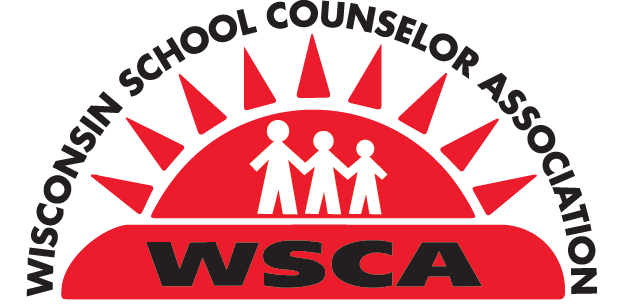 Complete the signature page and print to obtain original signatures.  Scan and upload when submitting the online WSCPAR application. Principal Approval:This Wisconsin School Counseling Program Accountability Report (WSCPAR) accurately reflects the efforts of the school counseling program in its design, implementation, evaluation, and coordination. All the WSCPAR application components were completed by the school counselor (s) and have been seen and approved by the school administration.  Please note that it is not an expectation that all counseling program components outlined in the Annual Administrative Conference are fully implemented.Superintendent Publication Approval:This document has been approved as a public document. This Wisconsin School Counseling Program Accountability Report (WSCPAR) accurately reflects the efforts of the school counseling program in its design, implementation, evaluation, and coordination. This document has been proofread for typographical and grammatical errors. You have my permission to reproduce and post this WSCPAR on the WSCA website and the DPI Counseling and Student Support website. I give my permission for all or any part of this application to be shared with state legislators and others interested in reviewing the WSCPAR.School Counseling Team Member SignaturesSchool Counseling Team Member SignaturesSchool Counseling Team Member SignaturesSchool Counselor NamePositionSignaturePrincipal Nane:Principal Email:Principal SignaturePrincipal Signature        DateSuperintendent Nane:Superintendent Email:Superintendent Signature           Date